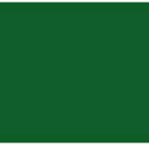 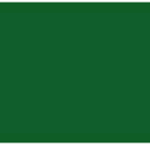 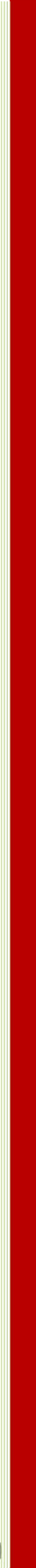 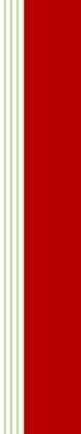 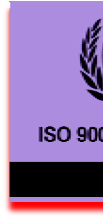 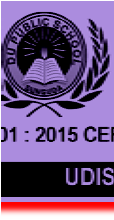 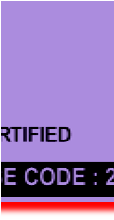 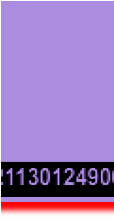 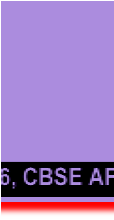 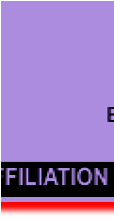 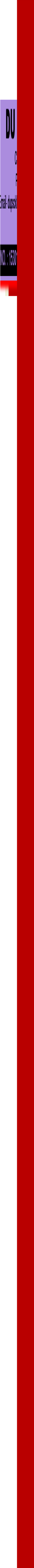 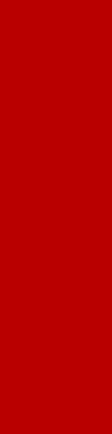 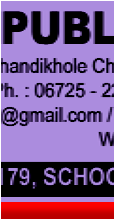 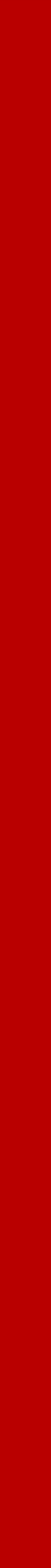 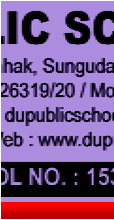 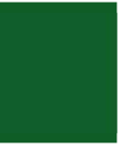 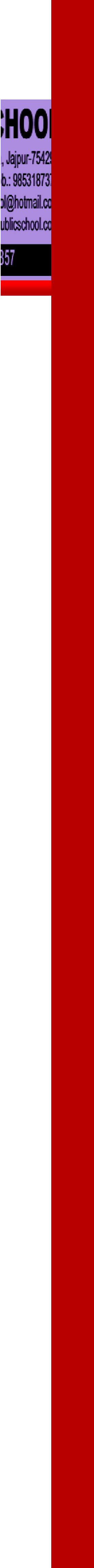 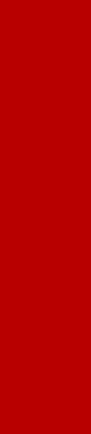 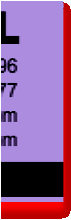 2021-2022Annual plannerAFFILIATION NO: 1530179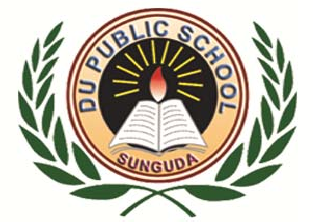 SUJATA MOHAPATRAPrincipalDU PUBLIC S	HOOLCHANDIKHOL,SUNGUDA, JAJPUR,ODISHADU PUBLIC SCHOOL	(SCHOOL NO. 15357)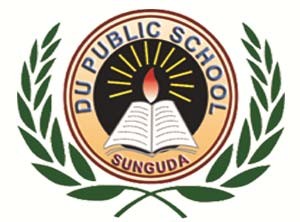 WWW.dupuiblicschool.com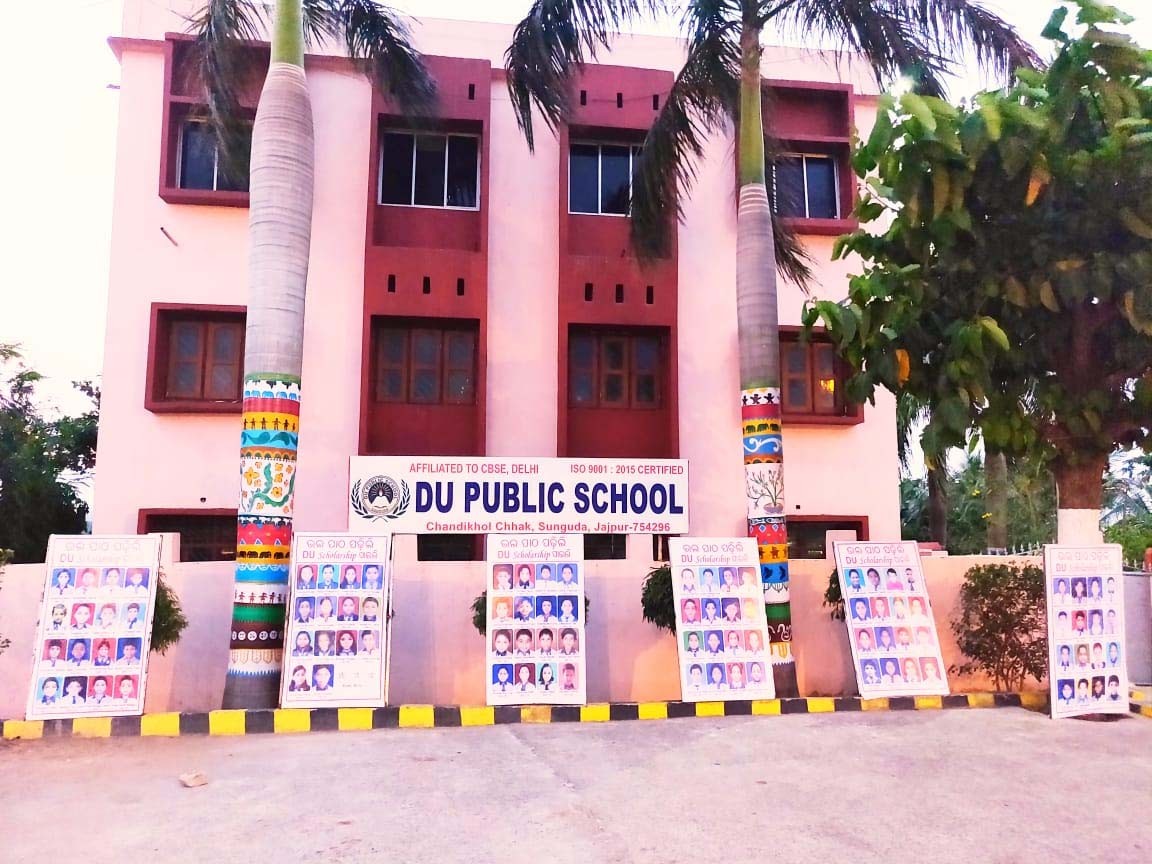 Travel on NH-16 from Cuttack to Cuttack. Daitari to paradeep Midpoint is the Chandikhole Square Situated Our school situated there “Pursuit of Excellence” is the motto of the school whether in the fields of academics, sports, arts or music.SCHOOL INFORMATION   Vision  To prepare dynamic and caring citizens of tomorrow, to meet the challenges of a global society, while retaining their traditional values.  MissionTo be a centre for excellence in education which, in keeping with the rich heritage of India, will stress on the simultaneous development of body, mind and spirit, and endeavour to create compassionate, responsible and innovative global citizens, committed to the development of India and the world.   Motto	“Be Your Own Light” The students at The Heritage are encouraged to explore, reach out, and seek answers for themselves. The teachers are encouraged to innovate, guide and, most importantly, become learners first.   ETHOSDU Public School is a co-educational school, established to make children well-rounded and self- dependent individuals; the school has been constructed on a sprawling 10 acres campus with splendid infrastructural facilities in the tranquil and pollution free environment.The entire gamut of activities in DU Public School reflects its objects of nurturing young children and making them responsible adults who can make a positive contribution to the world. A comprehensive academic and co-curricular programme, experienced faculty members, personal attention & care, state-of-the-art infrastructure collectively ensure that the education a child receives at DU Public School is holistic and truly.  Details of stakeholdersConsultations and discussions held for preparing the Annual Pedagogical Plan (APP)   School Culture Aims and ObjectiveDU PUBLIC SCHOOLis about the spirit, morals and ethics of our nation blended with futuristic vision to impart quality education.Aims and Objective:To provide education that nurtures traditions or our culture and also prepares for future competitions and challenges.To impart quality education based on modern and scientific technology.To foster the pursuit of excellence through our “Motto” Education Par Excellence.To provide a congenial atmosphere to all the students without any discrimination of caste, colour or creed.To develop the personality of child through holistic approach of self-discipline, tolerance, sportsmanship and dignity of labor by lying stress on emotional, intellectual, mental, physical, social and spiritual growth.School SessionThe School session is set within the framework of the Central Board of Secondary Education, New Delhi. School observes the Academic Session from April to March.CurriculumThe school curriculum is based on the national pattern of education and designed as per the guidelines of C.B.S.E., New Delhi. The school holds classes from Nursery up to Senior Secondary stage of education with English as the medium of instruction. General Knowledge form an essential part of the school curriculum. Children are imparted quality education with the help of computer-based programmed lessons and other audio-visual media. To maintain an ideal standard, ratio between teacher and student is kept within the limits.Timing to Meet the PrincipalParents can meet the principal on all working days between 11:00am to 1:00pm.Kindly call the School Office and can fix up an appointment.Parents cannot meet the Teachers during School hours as it will disturb the teaching learning process.Parents can meet the teachers during PTM’s only.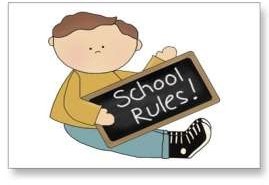 School RulesA student should carry his / her Almanac to school every day. It must have his / her photograph with complete information duly signed by parents / guardians.Students should reach the school at least 5 minutes before the bell timing.In case the child is being picked up by a person other than the Parent / Nominee, a prior written permission must be taken from school authority.Students who come to school in the care of helpers should never leave before the helper arrives. Helpers must carry ID cards. The loss of an I-card must be reported to the school immediately. In case of any delay, they should report to the school office.Students should refrain from carrying valuable items to school. Although every care will be taken of the student's property, the school will not be responsible for any theft or loss of the same.Any kind of damage done by the student to the school property within the school premises must be reported to the Principal. Damage of any kind is subject to a fine or payment for replacement / repairs.School management reserves the right to suspend / expel students whose conduct is harmful to the other students or to the school.Students should greet their seniors and teachers and give them due respect at all times. Bullying and inappropriate language is not allowed in the school.The students are to walk smartly in a queue and maintain silence whenever they move about in the corridors. They must also ensure that they keep to the left while walking in the corridors or on the stairs.Every student must have a minimum of 90% attendance to be promoted to the next class (unless medically advised to take rest).Once a child has come to the school, he / she should not be asked to come home on half day leave or leave for any period. In case of any emergency, the parent / guardian may collect the child from the school personally.Students should get the notes, circulars signed by their parents / guardians and return them to the class teachers for online and offline classes.No student shall indulge in any of the following practices, namely-Disfiguring or otherwise damaging any school property.Rowdy and rude behaviour.Use of violence in any form.Casteism, communalism or the practice of untouchability.No books other than text books should be brought to the school.Bringing electronic gadgets like cell phones, cameras etc., is strictly forbidden.Use of hair shaping gel is strictly prohibited.TIFFIN SCHEDULETo ensure a healthy balanced diet for proper growth and development of a child, the school has planned out a Tiffin schedule as given below.The school seeks whole hearted cooperation of the parents in following the Tiffin schedule.Junk food is discouraged in the school.CLASS: I to V (Monday toWednesday)	CLASS: VI to XII (Thursday to Saturday)Prayer ( Daily )	1. Prayer ( Daily )Thought ( Daily )	2. Thought ( Daily )Pledge Monday)	3. Pledge (Thursday)News ( Daily )	4. News ( Daily )G.K Quiz ( Daily )	5. G.K Quiz ( Daily )Manners & Etiquettes Tips ( Monday)	6. Manners & Etiquettes Tips SaturdaySpeech ( Tuesday)	7. Speech ( Friday )English Vocabulary ( Daily )	8. English Vocabulary ( Daily )National Anthem ( Daily )	9. National Anthem ( Daily ) 	ACADEMIC RESOURCES	 AVAILABLESr.No.ParticularsParticulars1Total rooms – 50Total rooms – 502Separate hostel Boys and Girls – 2Separate hostel Boys and Girls – 23Principal Office-1 , 27' X 20'Principal Office-1 , 27' X 20'4Other rooms – 9 , 20’ X 16’ (Management room, A.O. office, Store room, Staff room, Office, Conference hall, M I room, Activity Hall )Other rooms – 9 , 20’ X 16’ (Management room, A.O. office, Store room, Staff room, Office, Conference hall, M I room, Activity Hall )5Labs – 9 ,Labs – 9 ,Physics Lab -25’ X 18’Chemistry Lab -30’ X 18’Biology Lab -25’ X 18’Composite science lab - 25’ X 18’Composite science lab - 25’ X 18’Computer Lab-30’ X 20’Math Lab – 25’ x 18’6Library – 1 , 60’ X 28’Library – 1 , 60’ X 28’7Art & Craft Room – 1 , 25’ X 18’Art & Craft Room – 1 , 25’ X 18’8School Transport – Total 06 Buses are available for day scholar students.School Transport – Total 06 Buses are available for day scholar students.10Electricity arrangements – TPCL approved admissible voltage – 11KV .Electricity arrangements – TPCL approved admissible voltage – 11KV .11Total Number of students – 628 Total Number of students – 628 12Total number of teaching staff – 32Total number of teaching staff – 3213Non Teaching Staff – 12Non Teaching Staff – 1216Cemented overhead water tank and SINTEX TANK  is available with submersible motor in both the block.Cemented overhead water tank and SINTEX TANK  is available with submersible motor in both the block.17Total 04 large size water filters are installed for drinking water.Total 04 large size water filters are installed for drinking water.18Total AC installed in school campus- 10 (of different capacity).Total AC installed in school campus- 10 (of different capacity).19Total Bathrooms- 32Total Bathrooms- 32Stakeholder sMethodsofCommunicationWays of InvolvementParentsSocial MediaPrint MediaCallingSMSParent’s MeetingParent’s Orientation ProgramsActivitiesTeaching StaffPrint MediaSocial MediaMeetingsPersonal MeetingsTeacher Training WorkshopsOther StaffMeetingsCircularsActivitiesSchool Managing CommitteeMeetings & CircularsWeekly Meetings With StaffGuidance And ControllingBoardRegular CBSE CircularsApplication of Rules And Regulations Updated On CBSE WebsiteMediaNews PapersSocial MediaAchievements and Activities published in newspapers and updated on school’s Facebook pageNameNameDesignationRole in PPCRole in PPCMrs Sujata MohapatraMrs Sujata MohapatraPrincipalTo guide committee members how to prepare APPTo guide committee members how to prepare APPMrs. Rajashree MohapatraMrs. Rajashree MohapatraVice PrincipalProvide all the data related to Academic sessionProvide all the data related to Academic sessionMr. Nalinikanta MudulkiMr. Nalinikanta MudulkiActivity In chargeShe provide all the data related to Co- curricular activitiesShe provide all the data related to Co- curricular activitiesMrs. Gouri SutarMrs. Gouri SutarExam Co-coordinatorTo collect all the data from the members and guide them time totime.To collect all the data from the members and guide them time totime.Mr. Satya Priya SahooMr. Satya Priya SahooAssistant Exam ControllerProvide all the data related to Academic sessionProvide all the data related to Academic sessionMs Barsha RoutMs Barsha RoutScience DepartmentVolunteerVolunteerMrs. Rina SahooMrs. Rina SahooH.O.D of English DepartmentVolunteerVolunteerMs. Monalisha NayakMs. Monalisha NayakH.O.D of Mathematics DepartmentVolunteerVolunteerMs. Bindurekha MallickMs. Bindurekha MallickH.O.D of Hindi DepartmentVolunteerVolunteer Meetings to develop APP Meetings to develop APP Meetings to develop APP Meetings to develop APP Meetings to develop APPDateStakeholders ConsultedStakeholders ConsultedStakeholders ConsultedMarch 2021Management, Parents, Teachers and studentsManagement, Parents, Teachers and studentsManagement, Parents, Teachers and studentsApril 2022Teachers and StudentsTeachers and StudentsTeachers and StudentsLongTerm GoalLeading, guiding and supporting the teaching and learning processes.Ensuring school’s specific resources for teaching and learning.StrategiesThe best strategies ever used by any institution will be used.Extra remedial classes to improve academic performanceSchool resources will be developedTIFFIN SCHEDULETIFFIN SCHEDULETIFFIN SCHEDULEMondayProtein DayPaneer, Dry Dal, Cheese, Sprouted Pulses, Cereals, Soya Nuggets, Roti, Parantha etc.TuesdayGreen Veg DayAny Seasonal Green Vegetable with compliments like Parantha, Puri etc.WednesdayGreen Veg Day & Fruit DayAny seasonal green vegetable with compliments like Parantha, Puri etc and any seasonal fruit.ThursdayFermented DayIdli, Dhokla, Chila, Uttpam or Sandwitch with Fresh Vegetable filling, mint chutney, Filling or Sauce.FridayFried DayCutlets, Bondas, Paranthas, Pakoras, Bread Roll, French Fries etc.SaturdayFavourite Dish DayChildren can bring food of their own choice.Name of Resource/sSegmentPre-primary/Primary/Sec/Sr.Sec.UsefulnessSmart ClassAll three segmentsPre-primary, primary and senior secondary students learn everything easily with the help of smart classesLanguage labsPrimary , secondary and senior secondaryResources used in language lab are helpful in effective teaching and learning processScience labSecondary and senior secondary levelEnhances mastery of science subject matter , develops scientific reasoning abilities , develops practical skills , develops understanding of nature of science , cultivate interest in scienceComputersSecondary and senior secondary levelIt helps students to develop the knowledge about the current technologyReferenceBooks (library)Primary , secondary and senior secondary levelStudents acquire knowledgeLibraryAll levelsTo develop reading habitsATL Tinkering LabPrimary , secondary and senior secondary levelBuild innovative ideas in students and surrounding school’s students aboutScience and its applications.